	Etablissement primaire 						          Nom : __________________ 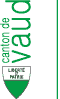 		Payerne et environs						       Date : __________________Travail significatif de français 6P    Progression des apprentissages:                                      Note :Commentaires éventuels : Signature des parents : __________________________ Lis chaque résumé de livre ci-dessous et fais-le correspondre à sa couverture.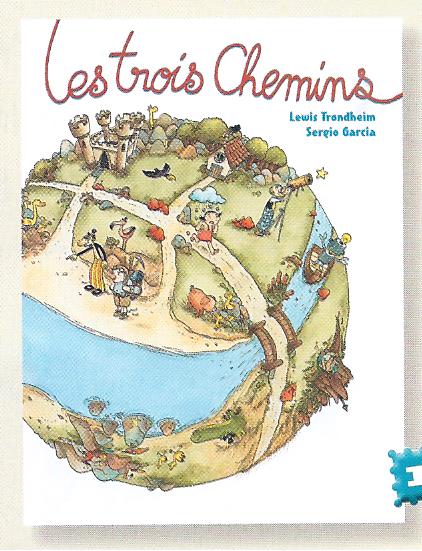 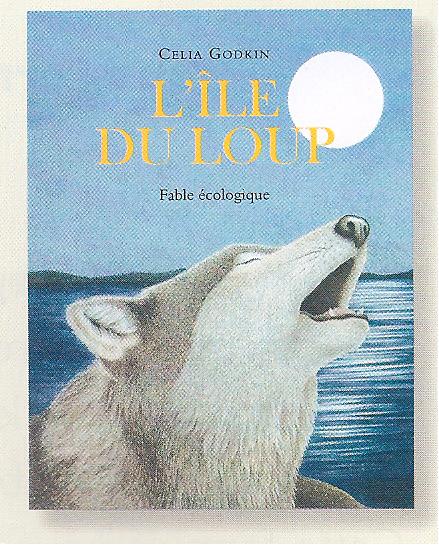 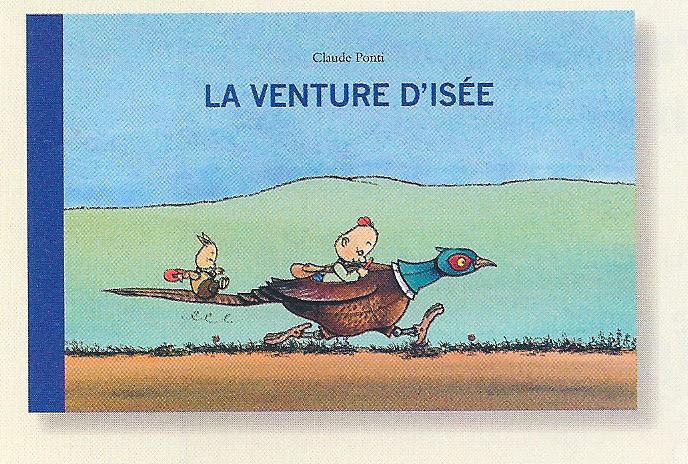 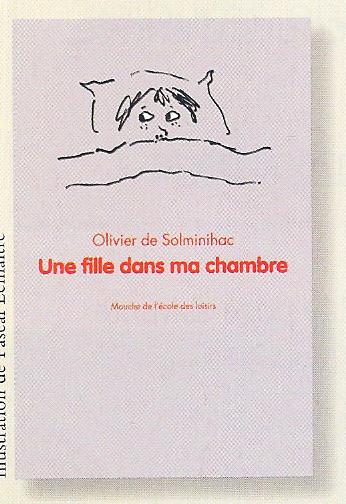 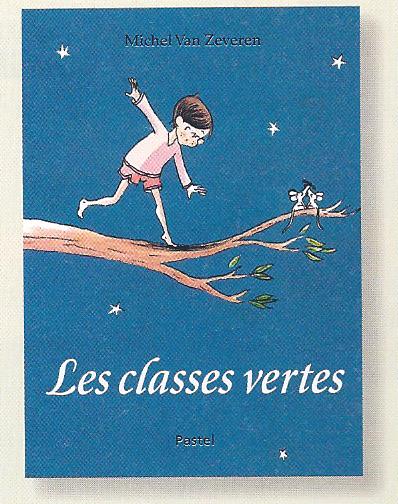 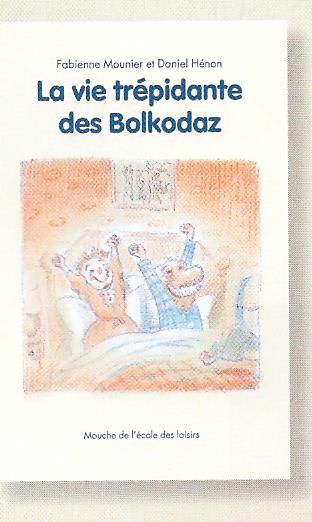 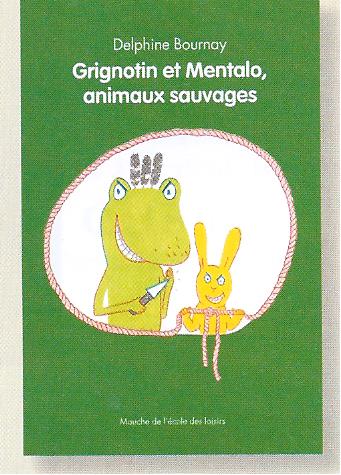 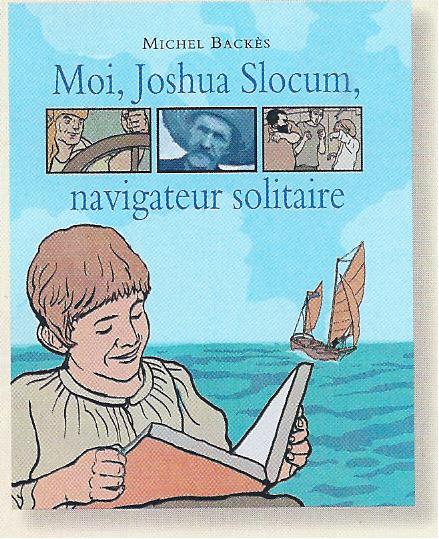 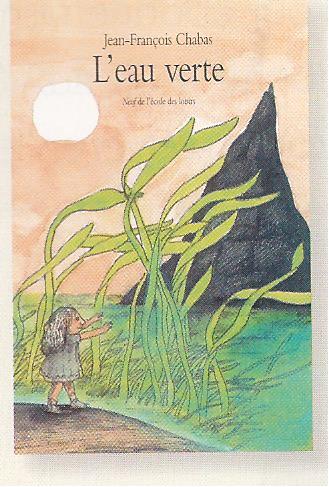 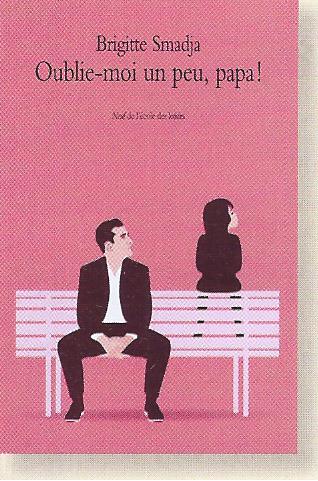 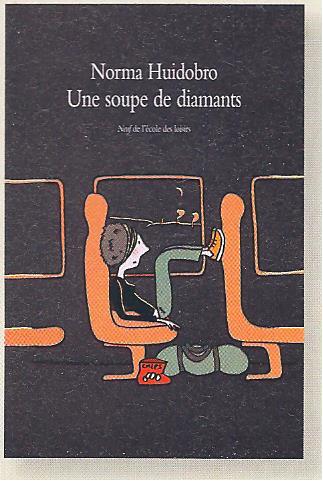 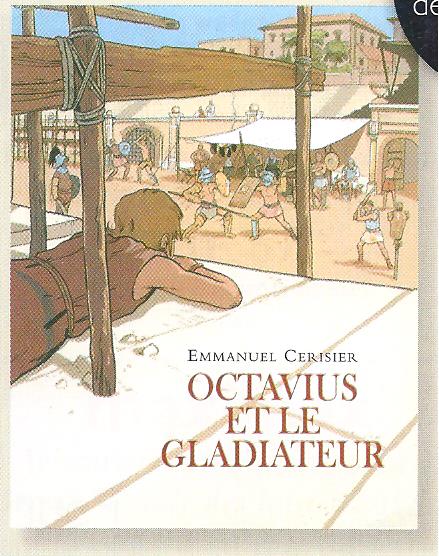 Chaque résumé est numéroté.Ecris dans le bon casier le titre du livre qui correspond au résumé.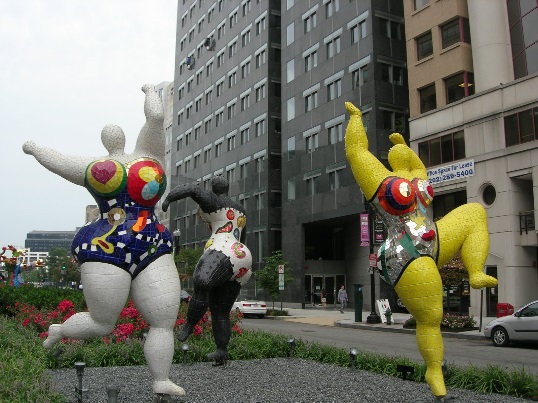 Sculptures de Niki de Saint PhalleAborder divers genres de textes et de livresSituer une information dans une partie du texte.Emettre des hypothèses sur le titre d’un livre.0 à 34 à 5678910111222.533.544.555.56Résumé n°Titre du livre1__________________________________________________2__________________________________________________3__________________________________________________4__________________________________________________5__________________________________________________6__________________________________________________7__________________________________________________8__________________________________________________9__________________________________________________10__________________________________________________11__________________________________________________12__________________________________________________